Publicado en Madrid el 20/12/2023 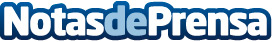 AMFORMAD lanza SINVIA, la app que ayuda a comprender, detectar y prevenir la violencia en la adolescenciaAmformad, Asociación de Mujeres para la Formación y el Desarrollo, ha desarrollado la aplicación gratuita para dispositivos móviles SINVIA, que tiene como objetivo ayudar a comprender, detectar y prevenir los distintos tipos de violencia que se dan en la adolescencia. El contenido de esta app está adaptado a personas de 14 años o másDatos de contacto:Milagros Figueras AlarcónDirectora de Amformad656 80 28 51Nota de prensa publicada en: https://www.notasdeprensa.es/amformad-lanza-sinvia-la-app-que-ayuda-a Categorias: Nacional Educación Sociedad Programación Software Psicología Universidades http://www.notasdeprensa.es